 Slik bruker du intervjuguiden 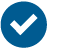 Dette er en kompetansebasert intervjuguide som først og fremst hjelper deg til å strukturere førstegangsintervjuet til å handle om kandidatenes kompetanse og de kravene du har satt i utlysningsteksten. Du bruker intervjuguiden både til forberedelser og gjennomføring av førstegangsintervjuet. Guiden inneholder rosa skjemaer der du skal legge inn enten spørsmål i forberedelsene eller notater i gjennomføringen av intervjuet. Sjekk ut de tre bolkene med tips og råd under hvert skjema i dokumentet. De vil hjelpe deg til å ivareta mangfold og unngå fallgruver under intervjuet.Å jobbe med intervjuspørsmål er en prosess som krever at du tilpasser spørsmålene til den aktuelle stillingen og de kompetansekravene (kvalifikasjonskriteriene) som er stilt. Det betyr at du tar utgangspunkt i kravene i utlysningsteksten, og formulere spørsmål ut i fra disse. Eksempler i skjemaet hjelper deg på vei. Du stiller de samme spørsmålene til alle kandidatene. Bruk ett skjema per kandidat. MålgruppeSom rekrutterende leder må du gjerne involvere HR og andre i rekrutteringsprosessen, men bruken av dette skjemaet forutsetter ikke veiledning fra HR/rekrutteringsrådgivere. Hvorfor strukturert og kompetansebasert intervjuguide?Ved å strukturere intervjuet sikrer du et mer objektivt vurderingsgrunnlag, enn ved et ustrukturert intervju. Denne type intervjuer tar utgangspunkt i en liste med temaer eller spørsmål som er definerte på forhånd. På denne måten blir intervjuet mer standardisert der alle kandidatene får de samme spørsmålene, og samme mulighet til å vise sin kompetanse. Kompetansebaserte intervjuer sørger for at du kun stiller spørsmål som berører de kompetansekravene som er nødvendige for å utføre stillingen og baserer seg på kravene du satte i jobbanalysen. Denne guiden er utarbeidet som tilleggsmateriell for e-læringskurset i mangfoldsrekruttering (2021). 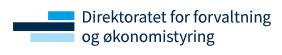 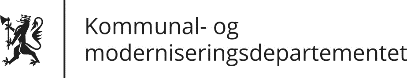 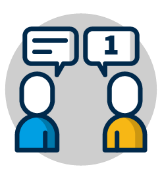 Intervjuguide til forberedelser og gjennomføring av førstegangsintervjuPlanlegg førstegangsintervjuetSett en tidsramme for førstegangsintervjuet. Innledning og presentasjon Start intervjuet med en kort innledning. Deretter kan du stille kandidaten et par spørsmål om motivasjonen for å søke på stillingen.Leder innlederØnsk velkommen Presenter de som er tilstedeInformer om antall søkere og hvor mange som er invitert til intervjuInformer om hvordan intervjuet skal legges opp og hvor mye tid som er satt av Beskriv virksomheten/ enheten og fortell kort om stillingens funksjon og arbeidsoppgaver Spørsmål for å utforske må-kraveneSkjemaet er delt inn i kategoriene «forberedelser før intervjuet» og «gjennomføring». Under forberedelser skal du se tilbake på kvalifikasjonskravene du stilte i utlysningsteksten. Fyll inn kompetansekravene du prioriterte som nødvendige må-krav for stillingen. Videre formulerer du spørsmål basert på kompetansekravene, slik at du kartlegger kompetansen til kandidatene som kreves i stillingen. Under gjennomføring har du plass til å gjøre notater underveis i intervjuet, og du kan gi kandidatene skår (1-5) for i hvilken grad de tilfredsstiller kravene. Feltet for oppsummering og totalsum har overføringsverdi til innstilingen du skal skrive,  og/eller til begrunnelse til kandidater som går videre/ikke går videre.  Spørsmål for å utforske bør-kraveneSkjemaet er delt inn i kategoriene «forberedelser før intervjuet» og «gjennomføring». Under forberedelser skal du se tilbake på kvalifikasjonskravene du stilte i utlysningsteksten. Fyll inn kompetansekravene du prioriterte som ønskelige bør-krav for stillingen. Videre formulerer du spørsmål basert på kompetansekravene, slik at du kartlegger kompetansen til kandidatene som kreves i stillingen. Under gjennomføring har du plass til å gjøre notater underveis i intervjuet, og du kan gi kandidatene skår (1-5) for i hvilken grad de tilfredsstiller kravene. Feltet for oppsummering og totalsum har overføringsverdi til innstilingen du skal skrive, og/eller til begrunnelse til kandidater som går videre/ikke går videre.  Andre spørsmål knyttet til stillingens formål og rammer Tilpass spørsmålene under slik at de er i tråd med stillingens formål og rammer. Husk at spørsmålene skal være knyttet til de kravene du stilte i utlysningsteksten og skal få frem relevant informasjon. For å sikre at alle kandidatene får like spørsmål kan det være lurt å slette spørsmålene som ikke skal brukes. Avslutning og praktiske avklaringerKartlegg hva kandidaten ser for seg fremover. Avklar eventuelle praktiske ting, og gi muligheten for at kandidaten kan stille spørsmål. Leder oppsummererGi informasjon før intervjuet avsluttesInformer om fremdrift (andregangsintervju og eventuelt andre seleksjonsmetoder dere skal bruke (case, tester osv.)Informer om tidsplan fremoverOpplys kandidaten dersom stillingen krever sikkerhetsklarering. Spør eventuelt om kandidaten har blitt sikkerhetsklarert tidligere. For søkere som er aktuelle for videre prosess: Sjekk om kandidaten har oppgitt referanser og om disse kan kontaktes. 